МІНІСТЕРСТВО ОСВІТИ І НАУКИ УКРАЇНИРІВНЕНСЬКИЙ  ДЕРЖАВНИЙ  ГУМАНІТАРНИЙ  УНІВЕРСИТЕТ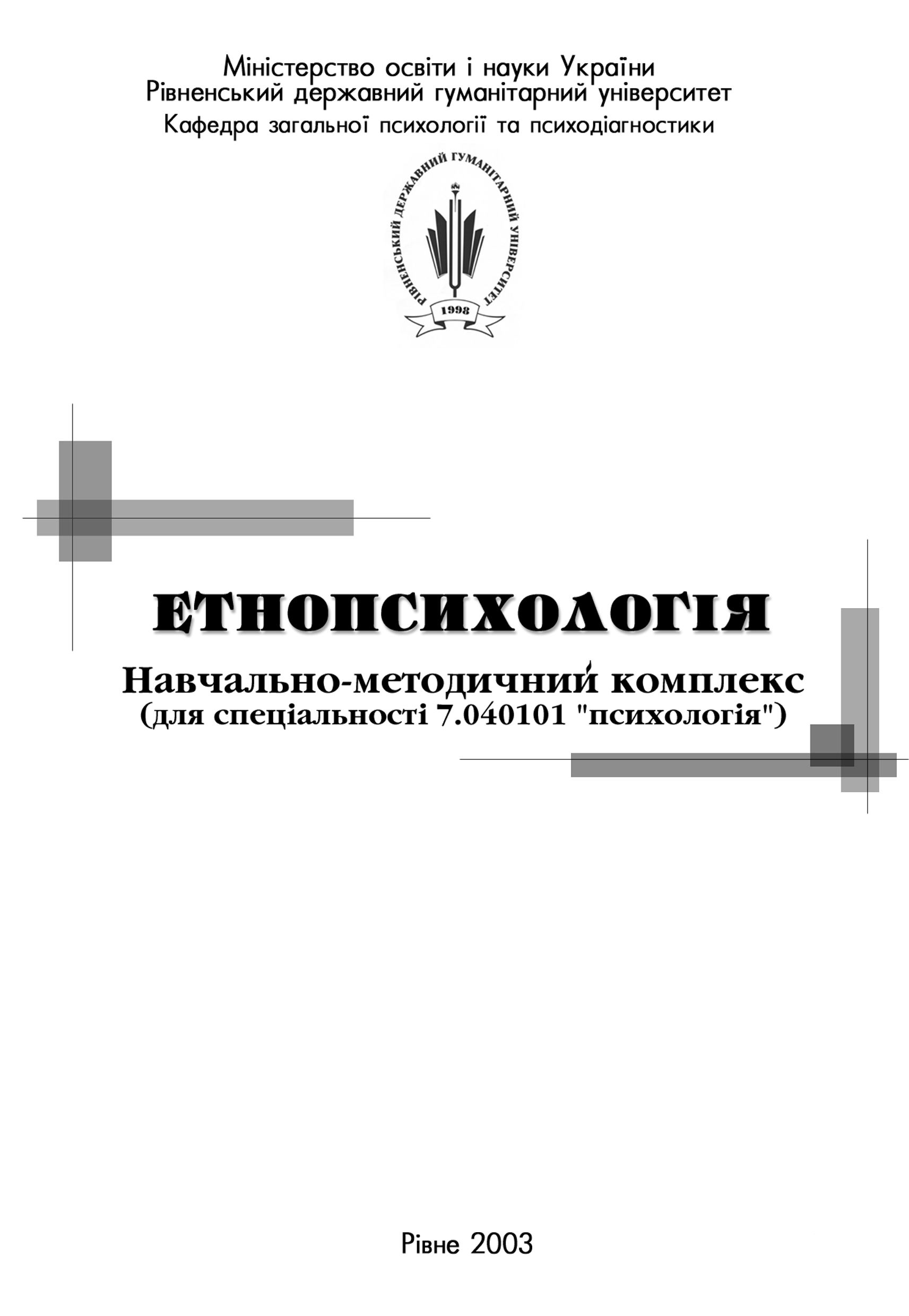 ІНДИВІДУАЛЬНИЙНАВЧАЛЬНИЙ ПЛАНСТУДЕНТАРІВНЕ  2021_________________________ Гунько Аліна Василівна _______________________прізвище, ім'я,   по батькові   здобувача вищої освіти                                                     				   № _____________               Фото                            підпис зво ___________________МП   Дата 		<<_____>> __________________2021 р.Підготовка  бакалавра за освітньо-професійною програмою «Менеджмент соціокультурної діяльності»  спеціальність 028 Менеджмент соціокультурної діяльності галузь знань 02 Культура і мистецтвоФакультет  художньо - педагогічний   Група МСКД - 11Календарний строк  навчання  1 рік 10 місяців на основі освітнього ступеня (ОКР),молодший спеціалістФорма навчання - деннаДекан факультету ______________________ (доц. Дзюбишина Н. Б.)                                               підпис                         прізвище та ініціалиПЕРШИЙ  КУРСКалендарний термін навчання з 1 вересня  2021 року до  31 січня 2022 року________	_____________________	___________	________________    (підпис студента)	(прізвище та ініціали)	(підпис куратора)	(прізвище та ініціали)ПЕРШИЙ  КУРСКалендарний термін навчання з 9 лютого 2022 року до 28 червня  2022 року____________________________	доц. Дзюбишина Н. Б.	 (підпис декана)	(прізвище та ініціали)ДРУГИЙ КУРСКалендарний термін навчання з 1 вересня  2022 року до 31 січня 2023 року________	_____________________	___________	________________    (підпис студента)	(прізвище та ініціали)	(підпис куратора)	(прізвище та ініціали)ДРУГИЙ КУРСКалендарний термін навчання з 9 лютого  2023 року до 28 червня 2023 року______________________________	доц. Дзюбишина Н. Б. 	 (підпис декана)	(прізвище та ініціалиДОДАТКОВІ НАВЧАЛЬНІ ДИСЦИПЛІНИ, ЯКІ ВИВЧАЮТЬСЯ	__________________	________________________	__________________	_______________________	(підпис студента)	(прізвище та ініціали) 	(підпис куратора)	(прізвище та ініціали)ПОНАД ОБСЯГИ, ВИЗНАЧЕНІ НАВЧАЛЬНИМ ПЛАНОМ___________________________________	доц. Дзюбишина Н. Б.  	(підпис декана)	(прізвище та ініціали) НАВЧАЛЬНІ ДИСЦИПЛІНИ, ЯКІ ВИВЧАЛИСЬ	_________________	_      _______________________	(підпис студента)	                   (прізвище та ініціали) В ІНШИХ ЗАКЛАДАХ ОСВІТИ___________________________________	доц. Дзюбишина Н. Б.  	                            (підпис декана)                                                                               (прізвище та ініціали) Примітки: 1. Зазначена форма є робочим документом студента, що містить інформацію про перелік і послідовність вивчення навчальних дисциплін, обсяг  навантаження студента (усі види навчальної діяльності), підсумковий контроль знань.2. В індивідуальному навчальному плані студента зазначаються обов’язкові навчальні дисципліни, навчальні дисципліни за вибором у межах нормативно встановлених термінів підготовки фахівців певного освітньо-кваліфікаційного рівня та навчальні дисципліни, що вивчаються додатково.3. Індивідуальний навчальний план студента формується за відповідною освітньо-професійною програмою і складається студентом на кожний навчальний рік.4.Формат бланка А5 (148 x ).№ з/пНазви навчальнихдисциплінПЕРШИЙ  СЕМЕСТРПЕРШИЙ  СЕМЕСТРПЕРШИЙ  СЕМЕСТРПЕРШИЙ  СЕМЕСТРПЕРШИЙ  СЕМЕСТРПЕРШИЙ  СЕМЕСТРПЕРШИЙ  СЕМЕСТР№ з/пНазви навчальнихдисциплінТривалість семестру 18 тижнівТривалість семестру 18 тижнівТривалість семестру 18 тижнівТривалість семестру 18 тижнівТривалість семестру 18 тижнівТривалість семестру 18 тижнівТривалість семестру 18 тижнів№ з/пНазви навчальнихдисциплінКількість кредитівКількість годинКількість годинКількість годинКількість годинКількість годинФорма семестрового контролю (екзамен, залік)№ з/пНазви навчальнихдисциплінКількість кредитівзагальнааудиторнихаудиторнихаудиторнихаудиторнихФорма семестрового контролю (екзамен, залік)№ з/пНазви навчальнихдисциплінКількість кредитівзагальналекційпрактичнихлабораторнихсамостійна робота і контрольні заходиФорма семестрового контролю (екзамен, залік)Обов’язкові  навчальні дисципліниОбов’язкові  навчальні дисципліниОбов’язкові  навчальні дисципліниОбов’язкові  навчальні дисципліниОбов’язкові  навчальні дисципліниОбов’язкові  навчальні дисципліниОбов’язкові  навчальні дисципліниОбов’язкові  навчальні дисципліниОбов’язкові  навчальні дисципліни1Іноземна мова (за проф. спрямуванням)3902010060і2Охорона культурної спадщини618036360108і3Об'єкти культурної спадщини і туристична сфера618036360108і4Атрибуція і експертиза історико-культурних цінностей3901818054з5Науково-фондова  та експозиційна  робота в музеях618036360108з6Теорія музейної справи618036360108зВсьогоВсього30хВибіркові навчальні дисципліниВибіркові навчальні дисципліниВибіркові навчальні дисципліниВибіркові навчальні дисципліниВибіркові навчальні дисципліниВибіркові навчальні дисципліниВибіркові навчальні дисципліниВибіркові навчальні дисципліниВибіркові навчальні дисципліниВсього за семестрВсього за семестр30х№ з/пНазви навчальнихдисциплінДРУГИЙ СЕМЕСТРДРУГИЙ СЕМЕСТРДРУГИЙ СЕМЕСТРДРУГИЙ СЕМЕСТРДРУГИЙ СЕМЕСТРДРУГИЙ СЕМЕСТРДРУГИЙ СЕМЕСТРДРУГИЙ СЕМЕСТРДРУГИЙ СЕМЕСТРДРУГИЙ СЕМЕСТРДРУГИЙ СЕМЕСТР№ з/пНазви навчальнихдисциплінТривалість семестру 11 тижнівТривалість семестру 11 тижнівТривалість семестру 11 тижнівТривалість семестру 11 тижнівТривалість семестру 11 тижнівТривалість семестру 11 тижнівТривалість семестру 11 тижнівТривалість семестру 11 тижнівТривалість семестру 11 тижнівТривалість семестру 11 тижнівТривалість семестру 11 тижнів№ з/пНазви навчальнихдисциплінКількість кредитівКількість годинКількість годинКількість годинКількість годинКількість годинКількість годинКількість годинКількість годинФорма семестрового контролю (екзамен, залік)Форма семестрового контролю (екзамен, залік)№ з/пНазви навчальнихдисциплінКількість кредитівзагальназагальнааудиторнихаудиторнихаудиторнихаудиторнихаудиторнихаудиторнихФорма семестрового контролю (екзамен, залік)Форма семестрового контролю (екзамен, залік)№ з/пНазви навчальнихдисциплінКількість кредитівзагальназагальналекційлекційпрактичнихлабораторнихсамостійна робота і контрольні заходисамостійна робота і контрольні заходиФорма семестрового контролю (екзамен, залік)Форма семестрового контролю (екзамен, залік)Обов’язкові  навчальні дисципліниОбов’язкові  навчальні дисципліниОбов’язкові  навчальні дисципліниОбов’язкові  навчальні дисципліниОбов’язкові  навчальні дисципліниОбов’язкові  навчальні дисципліниОбов’язкові  навчальні дисципліниОбов’язкові  навчальні дисципліниОбов’язкові  навчальні дисципліниОбов’язкові  навчальні дисципліниОбов’язкові  навчальні дисципліниОбов’язкові  навчальні дисципліниОбов’язкові  навчальні дисципліни1Українська мова(за проф. спрямуванням)3909090822006060і2Науково-фондова  та експозиційна  робота в музеях39090901818005454і3Теорія музейної справи39090901818005454з4Музеї і сучасна регіональна культурна практика39090901818005454і5Виробнича (екскурсійна) практика9270270270----270270зВсьогоВсього21хВибіркові навчальні дисципліниВибіркові навчальні дисципліниВибіркові навчальні дисципліниВибіркові навчальні дисципліниВибіркові навчальні дисципліниВибіркові навчальні дисципліниВибіркові навчальні дисципліниВибіркові навчальні дисципліниВибіркові навчальні дисципліниВибіркові навчальні дисципліниВибіркові навчальні дисципліниВибіркові навчальні дисципліниВибіркові навчальні дисципліни1Технології  підготовки та проведення  музейних проектів/Візуальна культура/Вибір3901010102006060ззПравове забезпечення у музейній діяльності/Волонтерська діяльність у музеях/ Вибір3901010102006060ззКультурно-просвітницька діяльність музеїв/Сучасні практики інклюзії у музеях / Вибір3901010102006060ззВсього за семестрВсього за семестр30xx№ з/пНазви навчальнихдисциплінТРЕТІЙ СЕМЕСТРТРЕТІЙ СЕМЕСТРТРЕТІЙ СЕМЕСТРТРЕТІЙ СЕМЕСТРТРЕТІЙ СЕМЕСТРТРЕТІЙ СЕМЕСТРТРЕТІЙ СЕМЕСТР№ з/пНазви навчальнихдисциплінТривалість семестру 18 тижнівТривалість семестру 18 тижнівТривалість семестру 18 тижнівТривалість семестру 18 тижнівТривалість семестру 18 тижнівТривалість семестру 18 тижнівТривалість семестру 18 тижнів№ з/пНазви навчальнихдисциплінКількість кредитівКількість годинКількість годинКількість годинКількість годинКількість годинФорма семестрового контролю (екзамен, залік)№ з/пНазви навчальнихдисциплінКількість кредитівзагальнааудиторнихаудиторнихаудиторнихаудиторнихФорма семестрового контролю (екзамен, залік)№ з/пНазви навчальнихдисциплінКількість кредитівзагальналекційпрактичнихлабораторнихсамостійна робота і контрольні заходиФорма семестрового контролю (екзамен, залік)Обов’язкові  навчальні дисципліниОбов’язкові  навчальні дисципліниОбов’язкові  навчальні дисципліниОбов’язкові  навчальні дисципліниОбов’язкові  навчальні дисципліниОбов’язкові  навчальні дисципліниОбов’язкові  навчальні дисципліниОбов’язкові  навчальні дисципліниОбов’язкові  навчальні дисципліни1Теорія музейної справи3901818054і2Музеї і сучасна регіональна культурна практика618036360108-3Основи маркетингу в музейній та пам'яткоохоронній діяльності3901818054і4PR і реклама в культурі і мистецтві3901818054і5Реставрація консервація та паспортизація пам'яток історії та культури3901818054і6Курсова робота (Музеї і сучасна регіональна культурна практика)390---90зВсьогоВсього21хВибіркові навчальні дисципліниВибіркові навчальні дисципліниВибіркові навчальні дисципліниВибіркові навчальні дисципліниВибіркові навчальні дисципліниВибіркові навчальні дисципліниВибіркові навчальні дисципліниВибіркові навчальні дисципліниВибіркові навчальні дисципліни1Економіка/Етика і естетика/Вибір   3902010060з2Мультимедійні технології в музеєзнавстві / Анімація історико-культурних об’єктів/ Вибір3901020060з3Тайм менеджмент/ Психологія музейної діяльності/ Вибір3901020060зВсього за семестрВсього за семестр30x№ з/пНазви навчальнихдисциплінЧЕТВЕРТИЙ СЕМЕСТРЧЕТВЕРТИЙ СЕМЕСТРЧЕТВЕРТИЙ СЕМЕСТРЧЕТВЕРТИЙ СЕМЕСТРЧЕТВЕРТИЙ СЕМЕСТРЧЕТВЕРТИЙ СЕМЕСТРЧЕТВЕРТИЙ СЕМЕСТР№ з/пНазви навчальнихдисциплінТривалість семестру 9 тижнівТривалість семестру 9 тижнівТривалість семестру 9 тижнівТривалість семестру 9 тижнівТривалість семестру 9 тижнівТривалість семестру 9 тижнівТривалість семестру 9 тижнів№ з/пНазви навчальнихдисциплінКількість кредитівКількість годинКількість годинКількість годинКількість годинКількість годинФорма семестрового контролю (екзамен, залік)№ з/пНазви навчальнихдисциплінКількість кредитівзагальнааудиторнихаудиторнихаудиторнихаудиторнихФорма семестрового контролю (екзамен, залік)№ з/пНазви навчальнихдисциплінКількість кредитівзагальналекційпрактичнихлабораторнихсамостійна робота і контрольні заходиФорма семестрового контролю (екзамен, залік)Обов’язкові  навчальні дисципліниОбов’язкові  навчальні дисципліниОбов’язкові  навчальні дисципліниОбов’язкові  навчальні дисципліниОбов’язкові  навчальні дисципліниОбов’язкові  навчальні дисципліниОбов’язкові  навчальні дисципліниОбов’язкові  навчальні дисципліниОбов’язкові  навчальні дисципліни1Музеї і сучасна регіональна культурна практика3901818054і2Реставрація консервація та паспортизація пам'яток історії та культури3901818054і3Виробнича (переддипломна) практика6180---180з4Підготовка кваліфікаційної роботи6180---180-ВсьогоВсього18хВибіркові навчальні дисципліниВибіркові навчальні дисципліниВибіркові навчальні дисципліниВибіркові навчальні дисципліниВибіркові навчальні дисципліниВибіркові навчальні дисципліниВибіркові навчальні дисципліниВибіркові навчальні дисципліниВибіркові навчальні дисципліни1Політологія/Соціологія/Вибір3902010060з2Міжнародний бізнес в культурі і мистецтві/ Музейна педагогіка/ Вибір3901020060з3Фандрайзинг в музейній діяльності/ Музейні візії сучасності/ Вибір3901020060з4Культурні індустрії в Україні і світі/ Концепція сталого розвитку/ Вибір3901020060зВсього за семестрВсього за семестр30x№ з/пНазви навчальнихдисциплінКількість кредитівКількість годинКількість годинКількість годинКількість годинКількість годинВид індивідуального завдання№ з/пНазви навчальнихдисциплінКількість кредитівЗагальнааудиторнихаудиторнихаудиторнихаудиторнихВид індивідуального завдання№ з/пНазви навчальнихдисциплінКількість кредитівЗагальналекційпрактичнихлабораторнихсамостійна  робота 
і контрольні  заходиВид індивідуального завданняВсьогоВсьогоВсього за семестрВсього за семестрxФорма семестрового контролю (екзамен, залік) РЕЗУЛЬТАТИ КОНТРОЛЮ ЯКОСТІ ЗНАНЬРЕЗУЛЬТАТИ КОНТРОЛЮ ЯКОСТІ ЗНАНЬРЕЗУЛЬТАТИ КОНТРОЛЮ ЯКОСТІ ЗНАНЬРЕЗУЛЬТАТИ КОНТРОЛЮ ЯКОСТІ ЗНАНЬРЕЗУЛЬТАТИ КОНТРОЛЮ ЯКОСТІ ЗНАНЬРЕЗУЛЬТАТИ КОНТРОЛЮ ЯКОСТІ ЗНАНЬФорма семестрового контролю (екзамен, залік) Оцінка за національною шкалоюКількість балівОцінка за шкалою ECTSПрізвище та ініціали викладача, який проводив контрольні заходиПідпис викладачаДата виставлення семестрової оцінкиxxxxxx№ з/пНазви навчальнихдисциплінКількість кредитівКількість годинКількість годинКількість годинКількість годинКількість годинВид індивідуального завдання№ з/пНазви навчальнихдисциплінКількість кредитівЗагальнааудиторнихаудиторнихаудиторнихаудиторнихВид індивідуального завдання№ з/пНазви навчальнихдисциплінКількість кредитівЗагальналекційпрактичнихлабораторнихсамостійна робота 
і контрольні заходиВид індивідуального завданняВсьогоВсьогоВсього за семестрВсього за семестрxФорма семестрового контролю (екзамен, залік) РЕЗУЛЬТАТИ КОНТРОЛЮ ЯКОСТІ ЗНАНЬРЕЗУЛЬТАТИ КОНТРОЛЮ ЯКОСТІ ЗНАНЬРЕЗУЛЬТАТИ КОНТРОЛЮ ЯКОСТІ ЗНАНЬРЕЗУЛЬТАТИ КОНТРОЛЮ ЯКОСТІ ЗНАНЬРЕЗУЛЬТАТИ КОНТРОЛЮ ЯКОСТІ ЗНАНЬРЕЗУЛЬТАТИ КОНТРОЛЮ ЯКОСТІ ЗНАНЬРЕЗУЛЬТАТИ КОНТРОЛЮ ЯКОСТІ ЗНАНЬФорма семестрового контролю (екзамен, залік) Оцінка за національною шкалоюКількість балівОцінка за шкалою ECTSСкорочена назва вищого закладуНазва і номер документа, який засвідчує зарахування змістових модулівПідпис особи, яка внесла записДата внесення записуxxxxxxx